ISTITUTO COMPRENSIVO PERUGIA 13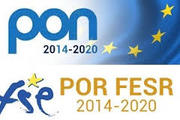 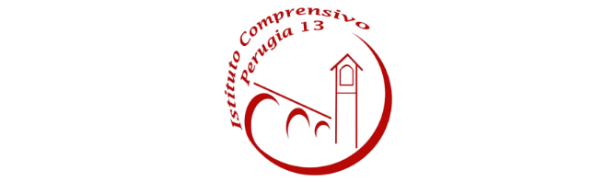 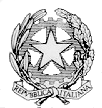 Sede Legale:  Via Garigliano, 9 – 06134 Ponte Valleceppi  (PG)Sede Amministrativa: Via Brenta s.n.c. – 06134 Ponte ValleceppiCod. Mecc. PGIC854007 – Cod. Fisc. 94152350545Tel. 075 6920177 – Fax 075 5928004 – Sito Web: www.icperugia13.gov.itIl /La sottoscritto/a COGNOME_________________________ NOME ___________________________NATO/A A __________________________________ IL _________________________________________RESIDENTE A __________________________________ PROV…____________ CAP ___________________VIA __________________________________________ TEL. _____________________________________E-MAIL ________________________________INSEGNANTE DI SCUOLA ____________________________PRESSO _________________________________________ PROV. _________________________________CHIEDEdi poter partecipare all’incotnro di Formazione sugli stili di apprendimento a scuola organizzato dal vostro Istituto Comprensivo che si terrà il giorno mercoledì 27 marzo 2019 dalle ore 16:00 alle ore 19:00.Allego copia del bollettino del versamento di Euro 18,00 versato sul conto bancario Banca Monte dei Paschi di Siena S.p.A.- Filiale n. 5, via Cestellini 13 - 06135 Ponte San Giovanni - Perugia
Codice IBAN:   IT 02 Z 01030 03005 000063261665 , intestato a ISTITUTO COMPRENSIVO PERUGIA 13,  indicando il nome del partecipante o copia del BONUS DOCENTE (generare bonus con ente fisico).TUTELA DATI PERSONALI - INFORMATIVATutti i dati, le informazione, e/o documentazione, e/o materiale e/o strumenti fornita dall’Ente Scuola all’incaricato, o comunque acquisita dallo stesso, direttamente o indirettamente,  nonché le informazioni di carattere tecnico-amministrativo-contabile o i dati personali e/o particolari di cui l’incaricato entrerà in possesso nello svolgimento dell’incarico professionale di cui trattasi dovranno considerarsi riservati e non divulgati sono trattati in modo lecito, corretto e trasparente ai sensi dell’art. 5 del Regolamento UE 679/16 (GDPR).L’Istituto fa presente che i dati raccolti saranno trattati per le finalità connesse con lo svolgimento delle attività istituzionali ed in particolare per tutti gli adempimenti connessi al fine dell’esecuzione del presente incarico, ai sensi del Regolamento UE 679/16 (GDPR).Il seguente modulo con copia del bollettino pagato deve essere inviato via fax al numero 075 5928004 o via mail pgic854007@istruzione.it entro e non oltre lunedì 25 marzo 2019.L’attestato di partecipazione rilasciato dall’Istituto Comprensivo Perugia 13 verrà spedito via e-mail all’indirizzo citato nel suddetto modulo di iscrizione.___________________, lì_______________                                                                                                                                                                              FIRMA                                                                                                      __________________________________